О введении Интернет-сервиса «Предоставление сведений из ЕГРЮЛ/ЕГРИП о конкретном юридическом лице / индивидуальном предпринимателе в форме электронного документа»Межрайонная ИФНС России по Республике Коми сообщает, что на сайте ФНС России введен в промышленную эксплуатацию Интернет-сервис «Предоставление сведений из ЕГРЮЛ/ЕГРИП о конкретном юридическом лице / индивидуальном предпринимателе в форме электронного документа» (далее – Сервис). Данный Сервис является модернизацией сервиса «Получение выписки из ЕГРЮЛ/ЕГРИП через Интернет» в связи с внесением изменений в п.1ст.7 Федерального закона от 08.08.2001 № 129-ФЗ «О государственной регистрации юридических лиц и индивидуальных предпринимателей», предусматривающих, что предоставление содержащихся в ЕГРЮЛ/ЕГРИП сведений о конкретном юридическом лице/индивидуальном предпринимателе в форме электронного документа осуществляется бесплатно.Вход в сервис осуществляется с помощью Email, ИНН и пароля, через Личный кабинет налогоплательщика или с помощью квалифицированного сертификата ключа электронной подписи.Сервис предоставляет возможность любому заинтересованному лицу  бесплатно получить сведения из ЕГРЮЛ/ЕГРИП о конкретном юридическом лице/индивидуальном предпринимателе в виде выписки/справки об отсутствии запрашиваемой информации в форме электронного документа, подписанного электронной подписью. Для получения выписки сертификат ключа электронной подписи заявителя не требуется. Сформированную выписку можно скачать в течение пяти дней. Выписка формируется в формате PDF. Информация об электронной подписи отражается в конце выписки.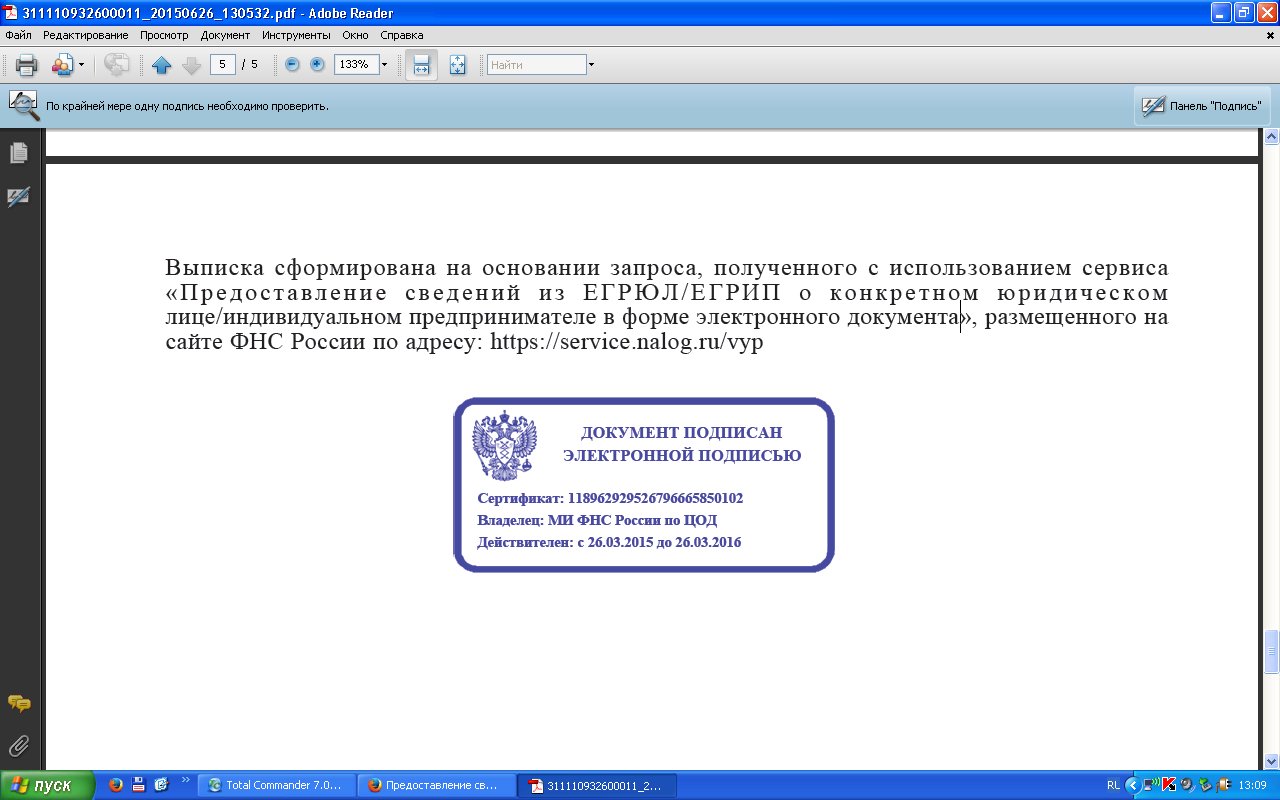  Для проверки электронной подписи в документах необходимо настроить программное обеспечение. Инструкция по проверке электронной подписи в документах PDF доступна по ссылке в Сервисе.